Diagramm 1: WortartenDiagramm 2: VerbalstämmeTabelle 1: Verbalsuffixe und EndungenTabelle 2: Präsensstamm: Konjugationen2.1. Präsens – Indikativ – Aktiv Präsensstamm + Sekundärendung (aktiv/1.Sg. -o)2.2. Präsens – Indikativ – PassivPräsensstamm + Sekundärendung (passiv/1.Sg. -or)2.3. Präsens – Konjunktiv – Aktiv Präsensstamm + -a- (-e-) + Sekundärendung (aktiv/1.Sg. -m)2.4. Präsens – Konjunktiv – Passiv Präsensstamm + -a- (-e-) + Sekundärendung (passiv/1.Sg. -r)2.5. Imperfekt – Indikativ – Aktiv Präsensstamm + -ba- + Sekundärendung (aktiv/1.Sg. -m)2.6. Imperfekt – Indikativ – Passiv Präsensstamm + -ba- + Sekundärendung (passiv/1.Sg. -r)2.7. Imperfekt – Konjunktiv – Aktiv Präsensstamm + -re- + Sekundärendung (aktiv/1.Sg. -m)2.8. Imperfekt – Konjunktiv – PassivPräsensstamm + -re- + Sekundärendung (passiv/1.Sg. -r)2.9. Futur 1 – Indikativ – Aktiv Präsensstamm + -b- / -a-,-e- + Sekundärendung (aktiv/1.Sg. -o/-m)2.10. Futur 1 – Indikativ – PassivPräsensstamm + -b- / -a-,-e- + Sekundärendung (passiv/1.Sg. -or/-r)Tabelle 3: Perfektstamm: Konjugationen – Einfache und zusammengesetzte Verben 3.1. Perfekt – Indikativ – Aktiv Perfektstamm + Primärendung (aktiv)3.2. Perfekt – Indikativ – PassivPPP + esse (Indikativ/Präsens)3.3. Perfekt – Konjunktiv – Aktiv Perfektstamm + -eri- + Sekundärendung (aktiv/1.Sg -m)3.4. Perfekt – Konjunktiv – PassivPPP + esse (Konjunktiv/Präsens)3.5. Plusquamperfekt – Indikativ – Aktiv Perfektstamm + -era- + Sekundärendung (aktiv/1.Sg. -m)3.6. Plusquamperfekt – Indikativ – PassivPPP + esse (Indikativ/Imperfekt)3.7. Plusquamperfekt – Konjunktiv – Aktiv Perfektstamm + -isse- + Sekundärendung (aktiv/1.Sg. -m)3.8. Plusquamperfekt – Konjunktiv – PassivPPP + esse (Konjunktiv/Imperfekt)3.9. Futur 2 – Indikativ – Aktiv Perfektstamm + -er- + Sekundärendung (aktiv/1.Sg. -o)3.10. Futur 2 – Indikativ – PassivPPP + esse (Indikativ/Futur 1)Tabelle 4: Unregelmäßige Verben4.1. esse / fuisseIndikativKonjunktivWie esse flektieren auch alle Verben, die aus einer Vorsilbe und den Formen von esse zusammengesetzt sind: adesse (da/anwesend sein), abesse (fehlen/abwesend sein), deesse (fehlen), prodesse (nützen), etc.4.2. posse / potuisseIndikativKonjunktiv4.3. ire / isseIndikativKonjunktivWie ire flektieren auch alle Verben, die aus einer Vorsilbe und den Formen von ire zusammengesetzt sind: redire (zurückgehen), perire (verkommen, zugrundegehen), abire (weggehen), exire (hinausgehen), adire (hingehen).4.4. velle / voluisseIndikativKonjunktiv4.5. nolle / noluisseIndikativKonjunktiv4.6. malle / maluisseIndikativKonjunktivTabelle 5: Imperative und InfinitiveImperativeInfinitive5.1. Imperative 5.2. Infinitive Tabelle 6: Deklinationen6.1. Substantive6.2. Adjektive6.3. Pronomen6.3.1. Personalpronomen1. Person2. Person6.3.2. ReflexivpronomenSingular und Plural6.3.3. Demonstrativpronomenis, ea, id (er, sie, es/dieser, diese, dieses), Stamm: e- (Alternativstamm im Nom.(m)./Dat./Abl.Pl.: i-)hic, haec, hoc (dieser, diese, dieses), Stamm: h-iste, ista, istud (dieser, diese, dieses), Stamm: ist-ille, illa, illud (jener, jene, jenes), Stamm: ill-ipse, ipsa, ipsum (er, sie, es selbst/persönlich/gerade), Stamm: ips-idem, eadem, idem (derselbe, dieselbe, dasselbe), Stamm: e- (Alternativstamm im Nom (m). und Dat./Abl.Pl.: i-) + Suffix -dem6.3.4. Possessivpronomenmeus, mea, meum (mein-), Stamm: me-tuus, tua, tuum (dein-), Stamm: tu-noster, nostra, nostrum (unser-), Stamm: nostr-vester, vestra, vestrum (euer-), Stamm: vestr-suus, sua, suum (sein-/ihr-), Stamm: su-6.3.5. Relativpronomenqui, quae, quod (welcher, welche, welches/der, die, das/dieser, diese, dieses), Stamm: qu-6.3.6. Interrogativpronomensubstantivisch: quis, quid (wer, was), Stamm: qu-nur Singular!adjektivisch: qui, quae, quod (welcher, welche, welches), Stamm: qu-6.3.7. Indefinitpronomensubstantivisch: aliquis, aliquid (irgendwer, irgendwas), Stamm: aliqu-nur Singular!adjektivisch: aliqui, aliqua(e), aliquod (irgendein, irgendeine, irgendein/irgendwelche), Stamm: aliqu-SuffixePräsensImperfektFutur 1PerfektPlusquamperfektFutur 2Indikativ-----ba--b-/-a-,-e------era--er-Konjunktiv-a- (-e-)-re--eri--isse-SekundärendungenSekundärendungenSekundärendungenSekundärendungenSekundärendungenSekundärendungenSekundärendungen1.Sg.2.Sg.3.Sg.1.Pl.2.Pl.3.Pl.Aktiv-o/-m-s-t-mus-tis-ntPassiv-or/-r-ris-tur-mur-mini-nturPrimärendungen (nur für Indikativ Perfekt)Primärendungen (nur für Indikativ Perfekt)Primärendungen (nur für Indikativ Perfekt)Primärendungen (nur für Indikativ Perfekt)Primärendungen (nur für Indikativ Perfekt)Primärendungen (nur für Indikativ Perfekt)Primärendungen (nur für Indikativ Perfekt)1.Sg.2.Sg.3.Sg.1.Pl.2.Pl.3.Pl.Aktiviistiitimusistiserunte-Konjugationa-Konjugationkons. Konjugationlang i-Konjugationgem. Konjugationmonere, mone-laudare, lauda-ducere, duc-audire, audi-capere, capi-/cap-1.Sg.A.mone-olaud-oduc-oaudi-ocapi-o2.Sg.A.3.Sg.A.1.Pl.A.2.Pl.A.3.Pl.A.audi-u-ntcapi-u-nt1.Sg.A.2.Sg.A.3.Sg.A.1.Pl.A.2.Pl.A.3.Pl.A.e-Konjugationa-Konjugationkons. Konjugationlang i-Konjugationgem. Konjugationmoneri, mone-laudari, lauda-duci, duc-audiri, audi-capi, capi-/cap-1.Sg.P.mone-orlaud-orduc-oraudi-orcapi-or2.Sg.P.cap-e-ris3.Sg.P.1.Pl.P.2.Pl.P.3.Pl.P.audi-u-nturcapi-u-ntur1.Sg.P.2.Sg.P.3.Sg.P.1.Pl.P.2.Pl.P.3.Pl.P.e-Konjugationa-Konjugationkons. Konjugationlang i-Konjugationgem. Konjugationmonere, mone-laudare, lauda-ducere, duc-audire, audi-capere, capi-/cap-1.Sg.A.mone-a-mlaud-e-mduc-a-maudi-a-mcapi-a-m2.Sg.A.3.Sg.A.1.Pl.A.2.Pl.A.3.Pl.A.1.Sg.A.2.Sg.A.3.Sg.A.1.Pl.A.2.Pl.A.3.Pl.A.e-Konjugationa-Konjugationkons. Konjugationlang i-Konjugationgem. Konjugationmoneri, mone-laudari, lauda-duci, duc-audiri, audi-capi, capi-/cap-1.Sg.P.mone-a-rlaud-e-rduc-a-raudi-a-rcapi-a-r2.Sg.P.3.Sg.P.1.Pl.P.2.Pl.P.3.Pl.P.1.Sg.P.2.Sg.P.3.Sg.P.1.Pl.P.2.Pl.P.3.Pl.P.e-Konjugationa-Konjugationkons. Konjugationlang i-Konjugationgem. Konjugationmonere, mone-laudare, lauda-ducere, duc-audire, audi-capere, capi-/cap-1.Sg.A.mone-ba-mlauda-ba-mduc-e-ba-maudi-e-ba-mcapi-e-ba-m2.Sg.A.3.Sg.A.1.Pl.A.2.Pl.A.3.Pl.A.1.Sg.A.2.Sg.A.3.Sg.A.1.Pl.A.2.Pl.A.3.Pl.A.e-Konjugationa-Konjugationkons. Konjugationlang i-Konjugationgem. Konjugationmoneri, mone-laudari, lauda-duci, duc-audiri, audi-capi, capi-/cap-1.Sg.P.mone-ba-rlauda-ba-rduc-e-ba-raudi-e-ba-rcapi-e-ba-r2.Sg.P.3.Sg.P.1.Pl.P.2.Pl.P.3.Pl.P.1.Sg.P.2.Sg.P.3.Sg.P.1.Pl.P.2.Pl.P.3.Pl.P.e-Konjugationa-Konjugationkons. Konjugationlang i-Konjugationgem. Konjugationmonere, mone-laudare, lauda-ducere, duc-audire, audi-capere, capi-/cap-1.Sg.A.mone-re-mlauda-re-mduc-e-re-maudi-re-mcap-e-re-m2.Sg.A.3.Sg.A.1.Pl.A.2.Pl.A.3.Pl.A.1.Sg.A.2.Sg.A.3.Sg.A.1.Pl.A.2.Pl.A.3.Pl.A.e-Konjugationa-Konjugationkons. Konjugationlang i-Konjugationgem. Konjugationmoneri, mone-laudari, lauda-duci, duc-audiri, audi-capi, capi-/cap-1.Sg.P.mone-re-rlauda-re-rduc-e-re-raudi-re-rcap-e-re-r2.Sg.P.3.Sg.P.1.Pl.P.2.Pl.P.3.Pl.P.1.Sg.P.2.Sg.P.3.Sg.P.1.Pl.P.2.Pl.P.3.Pl.P.e-Konjugationa-Konjugationkons. Konjugationlang i-Konjugationgem. Konjugationmonere, mone-laudare, lauda-ducere, duc-audire, audi-capere, capi-/cap-1.Sg.A.mone-b-olauda-b-oduc-a-maudi-a-mcapi-a-m2.Sg.A.3.Sg.A.1.Pl.A.2.Pl.A.3.Pl.A.1.Sg.A.2.Sg.A.3.Sg.A.1.Pl.A.2.Pl.A.3.Pl.A.e-Konjugationa-Konjugationkons. Konjugationlang i-Konjugationgem. Konjugationmoneri, mone-laudari, lauda-duci, duc-audiri, audi-capi, capi-/cap-1.Sg.P.mone-b-orlauda-b-orduc-a-raudi-a-rcapi-a-r2.Sg.P.3.Sg.P.1.Pl.P.2.Pl.P.3.Pl.P.1.Sg.P.2.Sg.P.3.Sg.P.1.Pl.P.2.Pl.P.3.Pl.P.e-Konjugationa-Konjugationkons. Konjugationlang i-Konjugationgem. Konjugationmonuisse, monu-laudavisse, laudav-duxisse, dux-audivisse, audiv-cepisse, cep-1.Sg.A.monu-ilaudav-idux-iaudiv-icep-i2.Sg.A.3.Sg.A.1.Pl.A.2.Pl.A.3.Pl.A.1.Sg.A.2.Sg.A.3.Sg.A.1.Pl.A.2.Pl.A.3.Pl.A.e-Konjugationa-Konjugationkons. Konjugationlang i-Konjugationgem. Konjugationmonitum esselaudatum esseductum esseauditum essecaptum esse1.Sg.P.monitus sumlaudatus sumductus sumauditus sumcaptus sum2.Sg.P.3.Sg.P.1.Pl.P.moniti sumuslaudati sumusducti sumusauditi sumuscapti sumus2.Pl.P.3.Pl.P.1.Sg.P.2.Sg.P.3.Sg.P.1.Pl.P.2.Pl.P.3.Pl.P.e-Konjugationa-Konjugationkons. Konjugationlang i-Konjugationgem. Konjugationmonuisse, monu-laudavisse, laudav-duxisse, dux-audivisse, audiv-cepisse, cep-1.Sg.A.monu-eri-mlaudav-eri-mdux-eri-maudiv-eri-mcep-eri-m2.Sg.A.3.Sg.A.1.Pl.A.2.Pl.A.3.Pl.A.1.Sg.A.2.Sg.A.3.Sg.A.1.Pl.A.2.Pl.A.3.Pl.A.e-Konjugationa-Konjugationkons. Konjugationlang i-Konjugationgem. Konjugationmonitum esselaudatum esseductum esseauditum essecaptum esse1.Sg.P.monitus simlaudatus simductus simauditus simcaptus sim2.Sg.P.3.Sg.P.1.Pl.P.moniti simuslaudati simusducti simusauditi simuscapti simus2.Pl.P.3.Pl.P.1.Sg.P.2.Sg.P.3.Sg.P.1.Pl.P.2.Pl.P.3.Pl.P.e-Konjugationa-Konjugationkons. Konjugationlang i-Konjugationgem. Konjugationmonuisse, monu-laudavisse, laudav-duxisse, dux-audivisse, audiv-cepisse, cep-1.Sg.A.monu-era-mlaudav-era-mdux-era-maudiv-era-mcep-era-m2.Sg.A.3.Sg.A.1.Pl.A.2.Pl.A.3.Pl.A.1.Sg.A.2.Sg.A.3.Sg.A.1.Pl.A.2.Pl.A.3.Pl.A.e-Konjugationa-Konjugationkons. Konjugationlang i-Konjugationgem. Konjugationmonitum esselaudatum esseductum esseauditum essecaptum esse1.Sg.P.monitus eramlaudatus eramductus eramauditus eramcaptus eram2.Sg.P.3.Sg.P.1.Pl.P.moniti eramuslaudati eramusducti eramusauditi eramuscapti eramus2.Pl.P.3.Pl.P.1.Sg.P.2.Sg.P.3.Sg.P.1.Pl.P.2.Pl.P.3.Pl.P.e-Konjugationa-Konjugationkons. Konjugationlang i-Konjugationgem. Konjugationmonuisse, monu-laudavisse, laudav-duxisse, dux-audivisse, audiv-cepisse, cep-1.Sg.A.monu-isse-mlaudav-isse-mdux-isse-maudiv-isse-mcep-isse-m2.Sg.A.3.Sg.A.1.Pl.A.2.Pl.A.3.Pl.A.1.Sg.A.2.Sg.A.3.Sg.A.1.Pl.A.2.Pl.A.3.Pl.A.e-Konjugationa-Konjugationkons. Konjugationlang i-Konjugationgem. Konjugationmonitum esselaudatum esseductum esseauditum essecaptum esse1.Sg.P.monitus essemlaudatus essemductus essemauditus essemcaptus essem2.Sg.P.3.Sg.P.1.Pl.P.moniti essemuslaudati essemusducti essemusauditi essemuscapti essemus2.Pl.P.3.Pl.P.1.Sg.P.2.Sg.P.3.Sg.P.1.Pl.P.2.Pl.P.3.Pl.P.e-Konjugationa-Konjugationkons. Konjugationlang i-Konjugationgem. Konjugationmonuisse, monu-laudavisse, laudav-duxisse, dux-audivisse, audiv-cepisse, cep-1.Sg.A.monu-er-olaudav-er-odux-er-oaudiv-er-ocep-er-o2.Sg.A.3.Sg.A.1.Pl.A.2.Pl.A.3.Pl.A.monu-er-i-ntlaudav-er-i-ntdux-er-i-ntaudiv-er-i-ntcep-er-i-nt1.Sg.A.2.Sg.A.3.Sg.A.1.Pl.A.2.Pl.A.3.Pl.A.e-Konjugationa-Konjugationkons. Konjugationlang i-Konjugationgem. Konjugationmonitum esselaudatum esseductum esseauditum essecaptum esse1.Sg.P.monitus erolaudatus eroductus eroauditus erocaptus ero2.Sg.P.3.Sg.P.1.Pl.P.moniti erimuslaudati erimusducti erimusauditi erimuscapti erimus2.Pl.P.3.Pl.P.1.Sg.P.2.Sg.P.3.Sg.P.1.Pl.P.2.Pl.P.3.Pl.P.PräsensImperfektFutur 1PerfektPlusquamperfektFutur 2era-er-fu-fu-fu-1.Sg.sumera-mer-ofu-ifu-era-mfu-er-o2.Sg.es3.Sg.est1.Pl.sumus2.Pl.estis3.Pl.suntfu-er-i-nt1.Sg.2.Sg.3.Sg.1.Pl.2.Pl.3.Pl.PräsensImperfektPerfektPlusquamperfektsi-esse-fu-fu-1.Sg.si-messe-mfu-eri-mfu-isse-m2.Sg.3.Sg.1.Pl.2.Pl.3.Pl.1.Sg.2.Sg.3.Sg.1.Pl.2.Pl.3.Pl.PräsensImperfektFutur 1PerfektPlusquamperfektFutur 2pot-/pos-pot-era-pot-er-potu-potu-potu-1.Sg.pos-sumpot-era-mpot-er-opotu-ipotu-era-mpotu-er-o2.Sg.pot-es3.Sg.pot-est1.Pl.pos-sumus2.Pl.pot-estis3.Pl.pos-suntpotu-er-i-nt1.Sg.2.Sg.3.Sg.1.Pl.2.Pl.3.Pl.PräsensImperfektPerfektPlusquamperfektpos-si-posse-potu-potu-1.Sg.pos-si-mposse-mpotu-eri-mpotu-isse-m2.Sg.3.Sg.1.Pl.2.Pl.3.Pl.1.Sg.2.Sg.3.Sg.1.Pl.2.Pl.3.Pl.PräsensImperfektFutur 1PerfektPlusquamperfektFutur 2i-i-i-i-i-1.Sg.eoi-ba-mi-b-oi-ii-era-mi-er-o2.Sg.is3.Sg.it1.Pl.imus2.Pl.istis3.Pl.eunti-er-i-nt1.Sg.2.Sg.3.Sg.1.Pl.2.Pl.3.Pl.PräsensImperfektPerfektPlusquamperfekte-ire-i-i-1.Sg.e-a-mire-mi-eri-misse-m2.Sg.3.Sg.1.Pl.2.Pl.3.Pl.1.Sg.2.Sg.3.Sg.1.Pl.2.Pl.3.Pl.PräsensImperfektFutur 1PerfektPlusquamperfektFutur 2vol-vol-volu-volu-volu-1.Sg.volovol-e-ba-mvol-a-mvolu-ivolu-era-mvolu-er-o2.Sg.vis3.Sg.vult1.Pl.volumus2.Pl.vultis3.Pl.voluntvolu-er-i-nt1.Sg.2.Sg.3.Sg.1.Pl.2.Pl.3.Pl.PräsensImperfektPerfektPlusquamperfektveli-velle-volu-volu-1.Sg.veli-mvelle-mvolu-eri-mvolu-isse-m2.Sg.3.Sg.1.Pl.2.Pl.3.Pl.1.Sg.2.Sg.3.Sg.1.Pl.2.Pl.3.Pl.PräsensImperfektFutur 1PerfektPlusquamperfektFutur 2nol-nol-nolu-nolu-nolu-1.Sg.nolonol-e-ba-mnol-a-mnolu-inolu-era-mnolu-er-o2.Sg.non vis3.Sg.non vult1.Pl.nolumus2.Pl.non vultis3.Pl.noluntnolu-er-i-nt1.Sg.2.Sg.3.Sg.1.Pl.2.Pl.3.Pl.PräsensImperfektPerfektPlusquamperfektnoli-nolle-nolu-nolu-1.Sg.noli-mnolle-mnolu-eri-mnolu-isse-m2.Sg.3.Sg.1.Pl.2.Pl.3.Pl.1.Sg.2.Sg.3.Sg.1.Pl.2.Pl.3.Pl.PräsensImperfektFutur 1PerfektPlusquamperfektFutur 2mal-mal-malu-malu-malu-1.Sg.malomal-e-ba-mmal-a-mmalu-imalu-era-mmalu-er-o2.Sg.mavis3.Sg.mavult1.Pl.malumus2.Pl.mavultis3.Pl.maluntmalu-er-i-nt1.Sg.2.Sg.3.Sg.1.Pl.2.Pl.3.Pl.PräsensImperfektPerfektPlusquamperfektmali-malle-malu-malu-1.Sg.mali-mmalle-mmalu-eri-mmalu-isse-m2.Sg.3.Sg.1.Pl.2.Pl.3.Pl.1.Sg.2.Sg.3.Sg.1.Pl.2.Pl.3.Pl.2.Sg.3.Sg.2.Pl.3.Pl.Aktiv-e-to-te /-tote-ntoPassiv-re(-tor)-mini(-ntor)Präsens/GleichzeitigkeitPerfekt/VorzeitigkeitFutur/NachzeitigkeitAktiv-re-issePFA + essePassiv-i /-riPPP + essee-Konjugationa-Konjugationkons. Konjugationlang i-Konjugationgem. Konjugationmone-lauda-duc-audi-capi-2.Sg.cap-e3.Sg.2.Pl.3.Pl.audi-u-ntocapi-u-nto2.Sg.3.Sg.2.Pl.3.Pl.e-Konjugationa-Konjugationkons. Konjugationlang i-Konjugationgem. Konjugationmone-/monu-/monitumlauda-/laudav-/laudatumduc-/dux-/ductumaudi-/audiv-/auditumcapi-/cep-/captumPrs./Akt.cap-e-rePrs./Pass.cap-iPerf./Akt.Perf./Pass.Fut./Akt.Prs./Akt.Prs./Pass.Perf./Akt.Perf./Pass.Fut./Akt.a-Deklinationo-Deklinationo-Deklinationdritte Deklinationdritte Deklinationu-Deklinatione-Deklinationvorwiegendfem.Vorwiegend mask.neutr.mask./fem.neutr.Vorwiegendmask.Vorwiegendfem.Nom.Sg.-a-us-um-us-esGen.Sg.-ae-i-i-is-is-us-eiDat.Sg.-ae-o-o-i-i-ui-eiAkk.Sg.-am-umIm Neutrum gilt: Nom = Akk-emIm Neutrum gilt: Nom = Akk-um-emAbl.Sg.-a-o-o-e (-i)-e (-i)-u-eNom.Pl.-ae-i-a-es-(i)a-us-esGen.Pl.-arum-orum-orum-(i)um-(i)um-uum-erumDat.Pl.-is-is-is-ibus-ibus-ibus-ebusAkk.Pl.-as-osIm Neutrum gilt: Nom = Akk-esIm Neutrum gilt: Nom = Akk-us-esAbl.Pl.-is-is-is-ibus-ibus-ibus-ebusa-Deklinationo-Deklinationo-Deklinationdritte Deklinationdritte Deklinationu-Deklinatione-Deklinationcausa, caus-(Grund, Ursache)populus, popul-(Volk)oppidum, oppid-(Stadt)rex, reg-(König)tempus, tempor-(Zeit)portus, port-(Hafen)res, r-(Sache, Ding)Nom.Sg.Gen.Sg.Dat.Sg.Akk.Sg.Abl.Sg.Nom.Pl.Gen.Pl.Dat.Pl.Akk.Pl.Abl.Pl.a-Deklinationo-Deklinationo-Deklinationdritte Deklinationdritte Deklinationu-Deklinatione-DeklinationGrund, UrsacheVolkStadtKönigZeitHafenSache, DingNom.Sg.Gen.Sg.Dat.Sg.Akk.Sg.Abl.Sg.Nom.Pl.Gen.Pl.Dat.Pl.Akk.Pl.Abl.Pl.a/o-Deklinationa/o-Deklinationa/o-Deklinationdritte Deklinationdritte Deklinationmask.fem.neutr.mask./fem.neutr.Nom.Sg.-us-a-umGen.Sg.-i-ae-i-is-isDat.Sg.-o-ae-o-i-iAkk.Sg.-um-amIm Neutrum gilt: Nom = Akk-emIm Neutrum gilt: Nom = AkkAbl.Sg.-o-a-o-i-iNom.Pl.-i-ae-a-es-iaGen.Pl.-orum-arum-orum-ium-iumDat.Pl.-is-is-is-ibus-ibusAkk.Pl.-os-asIm Neutrum gilt: Nom = Akk-esIm Neutrum gilt: Nom = AkkAbl.Pl.-is-is-is-ibus-ibusa/o-Deklinationa/o-Deklinationa/o-Deklinationdritte Deklinationdritte Deklinationbonus, bon- (gut)bonus, bon- (gut)bonus, bon- (gut)brevis, brev- (kurz)breve, brev- (kurz)Nom.Sg.Gen.Sg.Dat.Sg.Akk.Sg.Abl.Sg.Nom.Pl.Gen.Pl.Dat.Pl.Akk.Pl.Abl.Pl.SingularPluralNom.egonosGen.meinostri/nostrumDat.mihinobisAkk.menosAbl.(a) me/mecum(a) nobis/nobiscumSingularPluralNom.tuvosGen.tuivestri/vestrumDat.tibivobisAkk.tevosAbl.(a) te/tecum(a) vobis/vobiscumNom.---Gen.suiDat.sibiAkk.seAbl.(a) se/secumSingularSingularSingularPluralPluralPluralPluralPluralPluralmask.fem.neutr.mask.mask.fem.fem.neutr.neutr.Nom.isidGen.Dat.Akk.idAbl.Nom.Gen.Dat.Akk.Abl.SingularSingularSingularPluralPluralPluralmask.fem.neutr.mask.fem.neutr.Nom.hichaechochaecGen.huiushuiushuiusDat.huichuichuicAkk.hunchanchochaecAbl.hochachocNom.Gen.Dat.Akk.Abl.SingularSingularSingularPluralPluralPluralmask.fem.neutr.mask.fem.neutr.Nom.isteistudGen.Dat.Akk.istudAbl.Nom.Gen.Dat.Akk.Abl.SingularSingularSingularPluralPluralPluralmask.fem.neutr.mask.fem.neutr.Nom.illeilludGen.Dat.Akk.illudAbl.Nom.Gen.Dat.Akk.Abl.SingularSingularSingularPluralPluralPluralmask.fem.neutr.mask.fem.neutr.Nom.ipseGen.Dat.Akk.Abl.Nom.Gen.Dat.Akk.Abl.SingularSingularSingularPluralPluralPluralPluralPluralPluralmask.fem.neutr.mask.mask.fem.fem.neutr.neutr.Nom.idemidemGen. eorundemeorundemearundemearundemeorundemeorundemDat.Akk.eundemeandemidemAbl.Nom.Gen.Dat.Akk.Abl.SingularSingularSingularPluralPluralPluralmask.fem.neutr.mask.fem.neutr.Nom.Gen.Dat.Akk.Abl.Nom.Gen.Dat.Akk.Abl.SingularSingularSingularPluralPluralPluralmask.fem.neutr.mask.fem.neutr.Nom.Gen.Dat.Akk.Abl.Nom.Gen.Dat.Akk.Abl.SingularSingularSingularPluralPluralPluralmask.fem.neutr.mask.fem.neutr.Nom.nosterGen.Dat.Akk.Abl.Nom.Gen.Dat.Akk.Abl.SingularSingularSingularPluralPluralPluralmask.fem.neutr.mask.fem.neutr.Nom.vesterGen.Dat.Akk.Abl.Nom.Gen.Dat.Akk.Abl.SingularSingularSingularPluralPluralPluralmask.fem.neutr.mask.fem.neutr.Nom.Gen.Dat.Akk.Abl.Nom.Gen.Dat.Akk.Abl.SingularSingularSingularPluralPluralPluralmask.fem.neutr.mask.fem.neutr.Nom.quiquaequodquaeGen.cuiuscuiuscuiusDat.cuicuicuiquibusquibusquibusAkk.quemquodquaeAbl.quibusquibusquibusNom.Gen.Dat.Akk.Abl.mask./fem.neutr.Nom.quisquidGen.cuiuscuiusDat.cuicuiAkk.quemquidAbl.quoquoSingularSingularSingularPluralPluralPluralmask.fem.neutr.mask.fem.neutr.Nom.quiquaequodquaeGen.cuiuscuiuscuiusDat.cuicuicuiquibusquibusquibusAkk.quemquodquaeAbl.quibusquibusquibusNom.Gen.Dat.Akk.Abl.mask./fem.neutr.Nom.aliquisaliquidGen.alicuiusalicuiusDat.alicuialicuiAkk.aliquemaliquidAbl.aliquoaliquoSingularSingularSingularPluralPluralPluralmask.fem.neutr.mask.fem.neutr.Nom.aliquialiqua(e)aliquodaliqua(e)Gen.alicuiusalicuiusalicuiusDat.alicuialicuialicuialiquibusaliquibusaliquibusAkk.aliquemaliquodaliqua(e)Abl.aliquibusaliquibusaliquibusNom.Gen.Dat.Akk.Abl.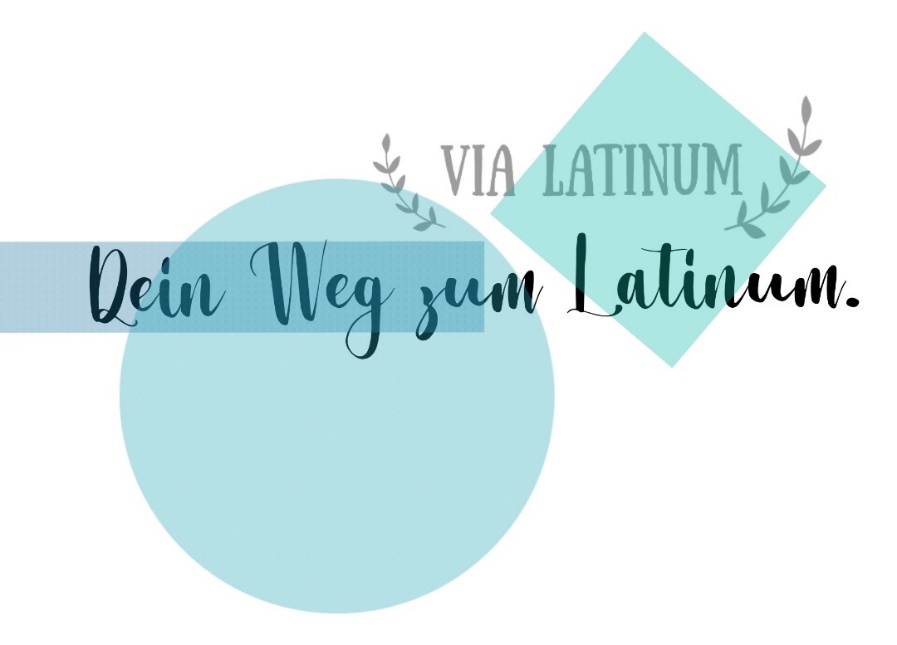 